بازدید از خانواده شهدا وتجلیل از صبر ومقاومت خانواده های ایثار گراناز انجا که دانشگاهیان فهیم به درستی موقعیت فعلی ایران اسلامی را مدیون خون شهدا و جان فشانیهای آنها می دانند در ایام اله دهه مبارکه فجر بمنظور ادای دین وقدردانی از ایثار ومجاهدت شهیدان وخانواده های ایشان ریاست مرکز وتعدادی از پرسنل از خانواده شهید شمس الهی  (برادر همکار) بازدیدبعمل آوردند  تا بار دیگر با آرمانهای انقلاب و امام راحل و خون شهدا تجدید بیعت نمایند  این دیدار معنوی  در مورخ 16/11/95 انجام پذیرفت.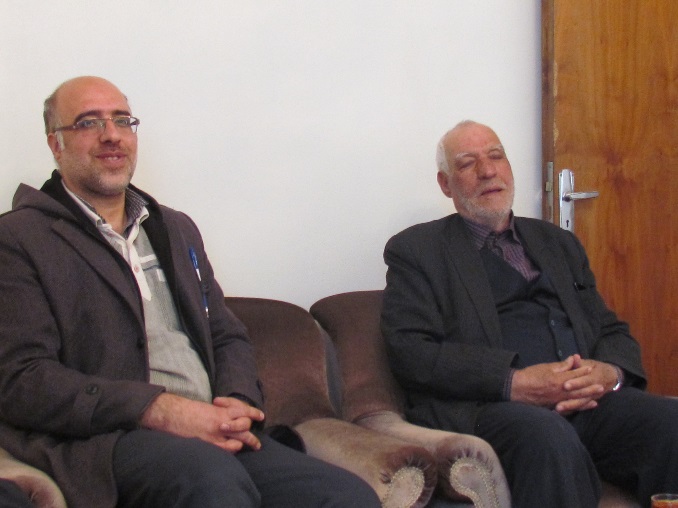 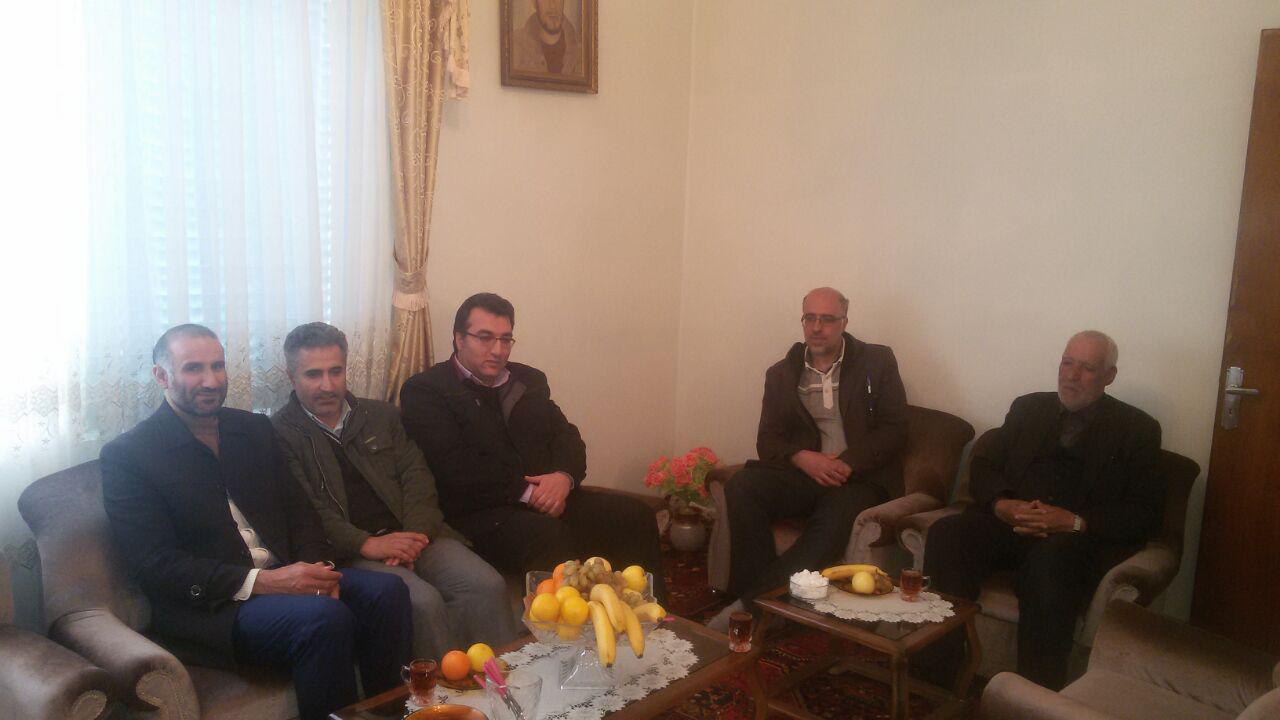 